Rosa Parks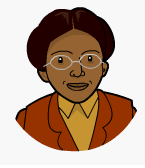 This is a picture of …………………………………………………………:These are 5 important dates from their life and what happened.1.Born:2.3.4.5. Died:These are 3 important things that happened (events) in their story 1.2.3.These are 3 important things that happened (events) in their story 1.2.3.I think they should be remembered because:I think they should be remembered because:I know the following things about the time they lived:1.2.3.I know the following things about the time they lived:1.2.3.